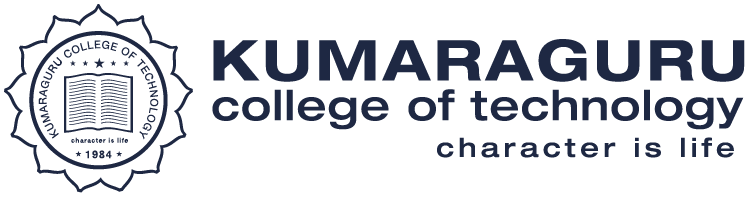 Criteria I :  – Curricular AspectsKey indicator: 1.2.2 Percentage of Programmes in which Choice Based Credit System (CBCS)/elective course system has been implemented (Data for the latest completed academic year )S.No.Description LinkCurriculum and Syllabus of UG/PG programmeshttps://naac.kct.ac.in/1/ssr/1_1_3/1.1.3%20Curriculum%20and%20Syllabus.xlsxBoS Minutes https://naac.kct.ac.in/1/ssr/1_1_2/1.1.2-BoS.xlsxAcademic Council Meeting Minuteshttps://naac.kct.ac.in/1/ssr/1_1_1/Academic%20Council%20Minutes.pdf